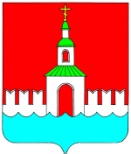 АДМИНИСТРАЦИЯ ЮРЬЕВЕЦКОГОМУНИЦИПАЛЬНОГО РАЙОНАИВАНОВСКОЙ ОБЛАСТИПОСТАНОВЛЕНИЕ	от 07.04.2014г. № 179	      г. ЮрьевецО внесении изменений и дополнений в постановление администрации Юрьевецкого муниципального района Ивановской области от 28.02.2014г. № 106 «О создании Единой комиссии по осуществлению закупок(определению поставщиков, подрядчиков, исполнителей)»В соответствии с Федеральным законом от 05.04.2013 N 44-ФЗ "О контрактной системе в сфере закупок товаров, работ, услуг для обеспечения государственных и муниципальных нужд",ПОСТАНОВЛЯЕТ:Внести изменения в пункт 1 постановления администрации Юрьевецкого муниципального района Ивановской области от 28.02.2014г. № 106 (далее Постановление), а именно исключить из членов комиссии Дмитриеву Галину Николаевну – начальника отдела архитектуры, строительства, газификации и экологии; ввести в состав комиссии заместителя председателя: Дмитриеву Галину Николаевну – начальника отдела архитектуры, строительства, газификации и экологии.Внести следующие изменения в приложение 1 к Постановлению – Положение о работе единой комиссии по осуществлению закупок (далее Положение):- пункт 9 Положения изложить в новой редакции: «Единая комиссия состоит из председателя комиссии, заместителя председателя комиссии, секретаря и членов Единой комиссии. В отсутствие председателя Единой комиссии его функции выполняет заместитель председателя комиссии, в отсутствие секретаря - один из членов Единой комиссии, назначенный председателем комиссии.»;-  пункт 23 Положения изложить в новой редакции: «23. Секретарь:23.1. Осуществляет подготовку заседаний Единой комиссии, включая оформление и рассылку необходимых документов, информирование членов Единой комиссии по всем вопросам, относящимся к их компетенции, в том числе извещение лиц, принимающих участие в работе Единой комиссии, о времени и месте проведения заседаний не менее чем за 2 (два) рабочих дня до их начала и обеспечение членов Единой комиссии необходимыми материалами.23.2. В ходе  заседания Единой комиссии оформляет протоколы, относящиеся к определению поставщика (подрядчика, исполнителя).».Контроль за исполнением постановления оставляю за собой.Глава администрации Юрьевецкого муниципального района                                           А.А. Соколов